ПРОЕКТО внесении изменений вРешение Совета Алексеевского городскогопоселения Алексеевского муниципальногорайона от 15 ноября 2018 года № 169«О земельном налоге»В целях приведения в соответствие действующему законодательству, в том числе п.23 ст.1 Федерального закона от 15 апреля 2019  года № 63-ФЗ «О внесении изменений в часть вторую Налогового кодекса Российской Федерации и статью 9 Федерального закона «О внесении изменений в части первую и вторую Налогового кодекса Российской Федерации и отдельные законодательные акты Российской Федерации о налогах и сборах»Совет Алексеевского городского поселения решил:1. Внести изменение в Решение Совета Алексеевского городского поселения Алексеевского муниципального района от 15 ноября 2018 года №169  «О  земельном налоге» следующего содержания:Абзац 3 подпункта 2 пункта 2 изложить в следующей редакции:«не используемых в предпринимательской деятельности, приобретенных (предоставленных) для ведения личного подсобного хозяйства, садоводства или огородничества, а также земельных участков общего назначения, предусмотренных Федеральным законом от 29 июля 2017 года № 217-ФЗ «О ведении гражданами садоводства и огородничества для собственных нужд и о внесении изменений в отдельные законодательные акты Российской Федерации». 2. Настоящее Решение вступает в силу с 1 января 2020 года, но не ранее чем по истечении одного месяца со дня его официального опубликования в сети Интернет на портале муниципальных образований Республики Татарстан.3.Разместить настоящее решение на «Официальном портале правовой информации Республики Татарстан» в информационно-телекоммуникационной сети «Интернет», на сайте поселения на Портале муниципальных образований Республики Татарстан и обнародовать на специальном информационном стенде в здании Совета Алексеевского городского поселения Алексеевского муниципального района Республики Татарстан. 4. Контроль за исполнением настоящего решения оставляю за собой.Глава Алексеевского городскогопоселения Алексеевского муниципального района,Председатель Совета                                                             С.А. ДемидовСОВЕТ АЛЕКСЕЕВСКОГО ГОРОДСКОГО ПОСЕЛЕНИЯАЛЕКСЕЕВСКОГО МУНИЦИПАЛЬНОГО РАЙОНАРЕСПУБЛИКИ ТАТАРСТАН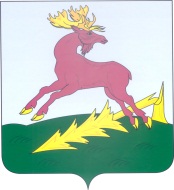 ТАТАРСТАН РЕСПУБЛИКАСЫАЛЕКСЕЕВСКМУНИЦИПАЛЬ РАЙОНЫНЫҢАЛЕКСЕЕВСКШӘҺӘР ҖИРЛЕГЕ СОВЕТЫРЕШЕНИЕ_____________п.г.т. Алексеевское КАРАР№___________